中核立信(北京)科技有限公司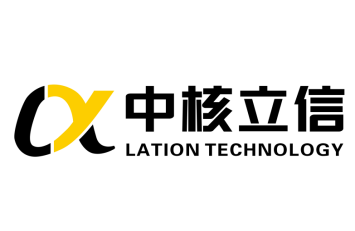 2020年招聘简章一、公司简介：中核立信（北京）科技有限公司成立于2012年，是一家服务于核探测及辐射防护领域的高科技公司。公司拥有核技术、电子电路设计、工控自动化、软件开发等领域的优秀专业人才，致力于为用户提供优质的设备，先进技术和全面的解决方案。产品线涵盖保健物理、实验室及现场分析、核探测器及核电子学、核医学及加速器物理、废物测量及核退役等多个领域。公司代理和经营多个世界知名品牌，同时提供多种自主开发产品，并与中国原子能科学研究院、南京航空航天大学、国家海洋技术中心等多个科研机构合作，开发出多款自主产品，同时也可根据用户需求和实际应用进行个性化服务，开展专用仪器定制、系统集成、合作开发等多项业务。技术团队于2012年组建，位于北京市。团队凭借其在核辐射探测技术理论与仪器开发的特殊技术优势，立足于国家核技术发展的需求，与中核集团、中国工程物理研究院、国家海洋局、环境保护部等多家单位建立了长期合作关系。公司聘请国内外等多位知名核辐射测量、核退役领域专家作为顾问，开展国外先进技术引进等工作。公司已通过ISO9001质量管理体系认证，并取得中国核工业集团总公司、中国广核集团有限公司、中国船舶重工集团公司等多个国家单位的合格供方资格。团队在传统核技术的基础上进行了大量的集成创新，紧跟核行业发展需求，在海洋放射性放射性环境与应急监测、陆地放射性放射性环境与应急监测、基于空基的放射性环境与应急监测、核设施退役监测与核废物测量等领域形成了独具特色的技术局面，取得了丰硕的成果。得到了一些军工单位、民用核工业单位的好评。公司具备电子电路设计开发 、机械自动化设计开发、软件开发的技术能力，开展专用仪器定制、系统集成、合作开发等多项业务。与中核集团中核高能（天津）装备有限公司核医学及高端装备制造领域长期合作，承接核医学自动化，装备辐射监测设备的研发及制造。公司根据发展需要，现热忱邀请您的加盟，共同铸造美好的未来！ 二、招聘岗位：三、福利待遇带薪年假、五险一金、年终奖金、团建、旅游、培训提升、岗位晋升、节日福利等。四、招聘条件1、基本要求：遵纪守法、诚实守信、品德端正、身体健康、无不良记录。具有较强的沟通协调和开拓创新能力，有团队合作精神。2、学历要求：入职时须获得国家认可的毕业证和学位证。五、报名方式：公司地址：北京市海淀区中关村南大街34号中关村科技发展大厦C座702室。联系人：马圣国     电话：13621082068联系邮箱：mashengguo@lation.com.cn岗位专业学历招聘人数工作地点核技术开发人员核技术专业本科2北京/天津核技术应用工程师核技术专业本科1北京/天津销售工程师核技术专业本科2北京/天津销售助理核技术专业优先本科1北京/天津项目经理核技术专业本科1北京/天津硬件工程师专业不限本科1北京/天津软件工程师计算机专业本科1北京/天津自动化工程师专业不限本科1北京/天津